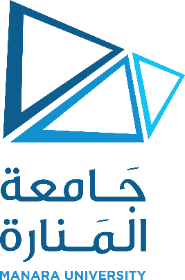      توصيف مقرر دراسيقسم:  الإدارة السياحية والفندقيةقسم:  الإدارة السياحية والفندقيةكلية: إدارة الأعمال كلية: إدارة الأعمال كلية: إدارة الأعمال رمز المقرر:المواقع السياحية  الريفية والحضريةالمواقع السياحية  الريفية والحضريةاسم المقررالمتطلب السابق:عملي: 4نظري:   1 الساعات المعتمدة:التوصيف يتناول المواقع السياحية الريفية والحضرية التعريف بمفهومي السياحة الريفية والسياحة الجضرية ثم يتناول أهم المواقع السياحية الأثرية في الريف يضاف إليها ماوجد في المدن وكيفية المحافظة عليها لتكون محط اهتمام السياح.المحتوى -التعريف بالسياحة الريفية والحضريةالمدن الأثرية التاريخية في الريف.القصور الريفيةمواقع يبرود- مغارة القصيرمملكة اللجاةوادي الملوك- وادي المجاورجبل قبضونالقلاع في الجبالالمباني الحضريةالمساجدالكنائسالمدارسالقلاع في المدنالحماماتالبيمارستاناتالخاناتالمسارحطرق المحافظة على هذه المواقع-المراجعأبو خليل (شوقي): الحضارة العربية الإسلامية، دمشق، دار الفكر، 1996.أبو عساف( علي):  آثار الممالك القديمة في سورية أحمد (علي)- زعرور (إبراهيم): مظاهر الحضارة العربية الإسلامية في العصور الوسطى، دمشق، 2006.بدران (عبد القادر): منادمة الأطلال ومسامرة الخيال، بيروت، 1986.بهنسي (عفيف):  الشام والحضارة, وزارة الثقافة, دمشق, 1986.حسن (زكي محمد): فنون الإسلام، دارالرائد العربي، بيروت، 1981.حلاق (حسان): ملامح في تاريخ الحضارات، الدار الجامعية، مصر، 1991.حمدان (زكي): فنون الإسلام,  دار الرائد العربي, بيروت 1980.الحمصي (أحمد فايز): روائع من العمارة الإسلامية في سورية، دمشق، 1982 م.حميد (عبد العزي)- العبيدي (صلاح حسين): الفنون العربية الإسلامية، بغداد، 1979.خربوطلي (شكران)- زكار(سهيل): الحضارة العربية الإسلامية ، دمشق، 2006.خربوطلي (شكران)- مصطفى (فوزي)- علي (عبد الكريم): الحضارة العربية الإسلامية (أثار وفنون)،دمشق، 2008.خماش (نجدة): الآثار الإسلامية، دمشق، مطبعة الرياض، 1982.دهمان (محمد): في رحاب دمشق, دار الفكر, دمشق, 1982. ديماند (م.س): الفنون الإسلامية, ترجمة أحمد موسى, دار المعارف, مصر, د.ت.رايس (دافيد تالبوت): الفن الإسلامي, ترجمة منير صلاحي الإصبحي, دمشق 1977 م.الريحاوي (عبد القادر):  العمارة العربية الإسلامية، دار البشائر، دمشق، ط2، 1419 هـ= 1999م. طوير(قاسم): طوير ابلا- عبد السلام (عادل): - الأقاليم الجغرافية السورية-عبد الوهاب (حسن): العمارة الإسلامية (العصر الأيوبي)، ملقى الآثار العربية، القاهرة، د ت. العش (أبو الفرج): آثارنا في الإقليم السوري, دمشق, د.ت.العلبي (أكرم): خطط دمشق, دمشق, 1989. فرحان (يوسف): المساجد التاريخية الكبرى، طرابلس، لبنان, 1993.قاجة (جمعة أحمد): الفن الإسلامي ومكانته الدولية, دمشق, 1993. قتيبة الشهابي :مآذن دمشق, دمشق, 1993.كريزويل (ك): الآثار الإسلامية الأولى, ترجمة عبد الهادي, عبلة, تدقيق أحمد غسان سبانو, دار قتيبة، دمشق, د.ت.كونل (أرنست): الفن الإسلامي،ترجمة أحمدعيسى،بيروت،د.ت مرعي( عيد):  - تاريخ سورية القديم Akkermans PMMG and Schwatz G. 2003, the Archaeolohy of Syria .Algaze G. 1986, Habuba on the Euphrates.